Вестник                        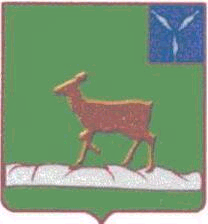 Ивантеевского муниципального районаофициальный  информационный бюллетень				 от 12 сентября 2019 года № 26 (83)Официальный сайт администрации Ивантеевского муниципального района				ivanteevka.sarmo.ruПродавец: Администрация Ивантеевского муниципального района. Дата, время и место проведения аукциона: 11.09.2019г. в 10.00 (далее по тексту время местное) по адресу: 413950, Саратовская область, Ивантеевский район, с. Ивантеевка, ул. Советская, д. № 14 Администрация Ивантеевского муниципального района Саратовской области. Предмет аукциона – право заключения договора аренды земельного участка сроком на 10 лет:ЛОТ № 1- земельный участок с кадастровым номером 64:14:220102:140,  площадью 128178 +/- 125,31кв.м., категория земель «земли населенных пунктов», вид разрешенного использования «Сельскохозяйственное использование», расположенного по адресу: Саратовская область, Ивантеевский район, с. Ивантеевка, ул.Фабричная, территория между нежилыми зданиями №18 и № 25, для осуществления крестьянским (фермерским) хозяйством его деятельности. Земельный участок обременен: охранной зоной объектов электросетевого хозяйства. Комплекс ВЛ-10/0,4 кВ Ф-1010 от ПС Ивантеевская 35/10 кВ., комплекс Вл-10/0,4 кВ Ф-1002 от ПС Ивантеевская 35/10 кВ.; правом прохода и проезда третьих лиц.	В соответствии с протоколом № 7 от 11.09.2019г проведения открытого аукциона на право заключения договора аренды земельного участка, аукционной комиссией принято решение:	Аукцион признать несостоявшимся, т.к. в аукционе принял участие один участник  ИП глава (КФХ) Зибарева С.А.Зам.председателя аукционной комиссии                                    Ю.Н. Савенков                  Выпуск № 26(83)Издается с 2016 годаСентябрь -2019СЕГОДНЯ В НОМЕРЕ:*Извещение об итогах аукциона